Конкурс № 1:Слава Созидателям!Сейчас для многих пенсионеров «атомных» городов настали непростые дни. Пожилые люди вынуждены находиться на карантине. Мы хотим, чтобы их жизнь на самоизоляции стала интереснее и продуктивнее! Для этого предлагаем обменяться идеями, как пенсионерам провести карантин с пользой!

Расскажи нам о любимом занятии твоих бабушки или дедушки на карантине!

Для этого:
 заполни анкету (ее можно скачать с официального сайта конкурса «Слава Созидателям!» slava-sozidatelyam.ru);
 пришли ее нам на почту: slavasozidatelyam@atomgoroda.ru.

По итогам конкурса мы сформируем список самых интересных идей и расскажем о них нашим пенсионерам, а лучшая идея получит ценный приз!

Поможем друг другу провести карантин с пользой! 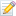 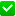 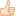 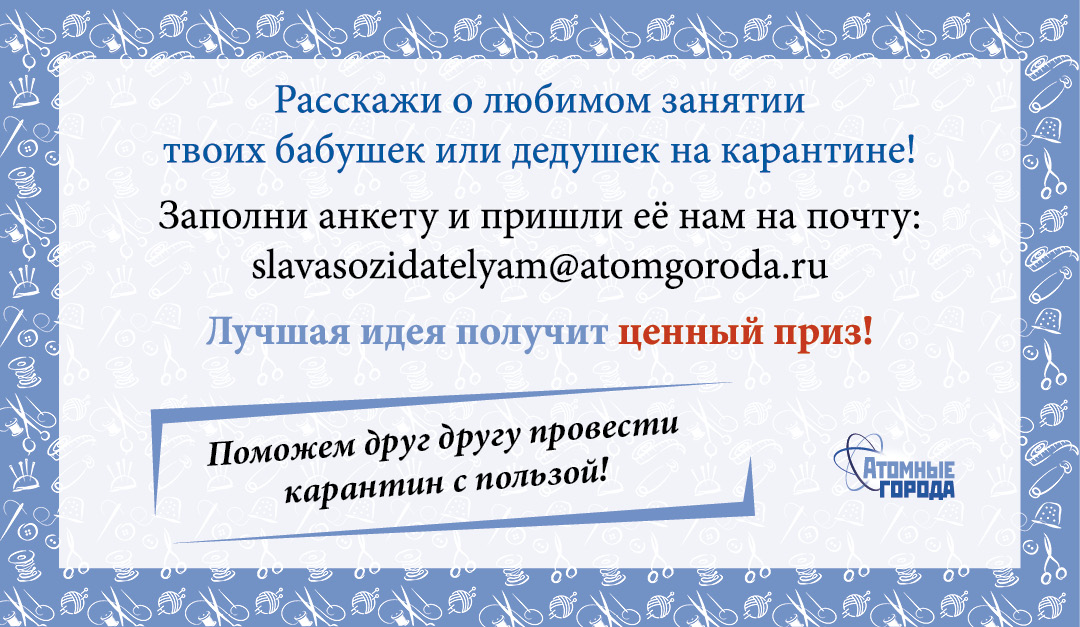 